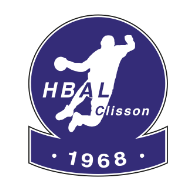 HBAL CLISSONDossier inscription, quelques rappelsLes engagements d’équipe et l’organisation des entraînements sont faits en fonction du nombre de joueurs inscrits par catégorie d’âge. Aussi, il est important pour tous que les inscriptions soient faites au plus tôt.Aussi nous vous demandons de bien vouloir nous retourner votre renouvellement complété le plus rapidement possible à savoir avant le 14 juin 2019. Une majoration sur le prix de la licence sera effectuée pour tout retard sur les renouvellements (voir tarif ci-dessous).Une permanence aura lieu le samedi après-midi 08 juin de 14h30 à 18h30 et le vendredi 14 juin de 18h à 20h en salle Sèvre.Rappel des pièces nécessaires à la constitution du dossier d’inscription.Un chèque de caution de 70 € sera exigé en début de saison elle concerne le maillot + ballon +chasuble.                Celui-ci sera restitué au moment du dernier match en échange du matériel complet et non abimé.	Pour les mutations un chèque de caution sera également demandé : - mutation +16 ans = 135€ (encaissée si départ du club en cours de saison ou à la fin de saison)- mutation 12/16 ans = 90€- mutation -12 ans = gratuitTout dossier incomplet sera refusé. Cela retardera d’autant la qualification du joueur pour les matchs officiels.Pour les licences dirigeants-joueurs, remplir le dossier complet et paiement de 50% du coût de la licence (l’autre moitié est prise en charge par le club).Attention : Bien prendre connaissance de la couverture assurance en cas de perte de salaire suite à un arrêtde travailLe fait de signer une licence engage l’adhérent vis à vis de la Fédération Française de Handball, de la Liguedes Pays de la Loire de Handball, du Comité Départemental de Loire Atlantique de Handball, du Handball Clisson.Vous trouverez dans le volet 2 le règlement intérieur dans lequel est rappelé le fonctionnement du club pour la saison 2018-2019.Pour tout certificat de paiement, nous vous demandons d’adresser directement le document justificatif de paiement à télécharger sur le site et à envoyer par mail au trésorier : hbalc.tresorier@gmail.comPersonnes à joindre pour tous renseignements :Mabit Virginie, 5 rue du Clos Marion 85610 CUGAND ; e- mail : hbalc.secretariat@gmail.comRoulaud Claudie, 55 route de Bournigal 44190 CLISSONTarif dégressif : Pour les familles concernés par plusieurs joueurs (ses) une remise de 10 euros sera faite sur le total des 2 licences ou de 20 euros sur le total des 3 licences.Pour la licence informatiqueDocuments papier à rendre- un scan du certificat médical à en tête du médecin avec tampon et signature et la mention en compétition ou un scan de l’attestation de questionnaire de santé- un scan du recto de votre carte d'identité ou livret de famille et scan de votre photo (pour les renouvellements ces pièces sont déjà présentes)- autorisation parentale de la FFHB (à télécharger sur le site)- original du certificat médical sur papier à en-tête du médecin avec tampon et signature et la mention en compétition ou l’attestation de questionnaire de santé- engagement du joueur (et parents pour mineur) au règlement intérieur du club et autorisation de diffusion internet signés (feuille club à télécharger sur le site)- chèque du montant de la licence au nom du HBAL Clisson. Celui-ci ne sera encaissé que début Juillet. Possibilité de payer en trois fois en joignant 3 chèques datés des 1er septembre, 1er octobre et 1er novembre. Les pass’sport et les chèques vacances ANCV sont acceptés - caution de service de 50€ pour les catégories adultes (séniors et loisirs)Année de naissanceCotisationMajoration pour RENOUVELLEMENT après le 14 juin 20192013/201275€+25€2011/201085€+25€2009/200890€+25€2007/200695€+25€2005/2004100€+25€2003/2002115€+25€2001 et avant150€+50€Loisirs et +16 ans130€+25€